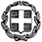 -----Βαθμός Ασφαλείας:	Nα διατηρηθεί μέχρι:	Βαθμ. Προτερ.: ΕΞ. ΕΠΕΙΓΟΝ	Μαρούσι,                  02/11/2015	Αριθμ. Πρωτ. :     Φ15/173576/Δ2ΠΡΟΣ:	KOIN:	Γενική Γραμματεία Ισότητας των Φύλων		Γ.Γ.Ι.Φ.		gramggif@isotita.gr ΘΕΜΑ: «Πανελλήνιος Μαθητικός Διαγωνισμός δημιουργίας αφίσας της Γενικής Γραμματείας Ισότητας των Φύλων (Γ.Γ.Ι.Φ.)»Σχετικό έγγραφο:  το με αρ. πρ. 165247/ΓΔ4/19-10-2015 έγγραφο του ΥΠ.Π.Ε.Θ.Η Γενική Γραμματεία Ισότητας των Φύλων (Γ.Γ.Ι.Φ.) του Υπουργείου Εσωτερικών και Διοικητικής Ανασυγκρότησης διοργανώνει Πανελλήνιο Μαθητικό Διαγωνισμό δημιουργίας αφίσας για τους/τις μαθητές/μαθήτριες των σχολικών μονάδων Δευτεροβάθμιας Εκπαίδευσης της χώρας με θέμα: «Χτίζουμε την Ισότητα των Φύλων δημιουργώντας ενάντια στα στερεότυπα».Σκοπός του διαγωνισμού είναι οι μαθητές/μαθήτριες να ευαισθητοποιηθούν και να επιδείξουν ενδιαφέρον για θέματα ισότητας, στοχεύοντας στην παραγωγή πρωτότυπων έργων που θα προβάλουν το πώς αντιλαμβάνονται οι ίδιοι – και οι ίδιες – την έννοια της ισότητας των φύλων και την εξάλειψη των στερεοτύπων.Ο διαγωνισμός αφορά τη δημιουργία αφίσας, που θα συνοδεύεται από ένα ομότιτλο κείμενο (μέχρι 150 λέξεις) και απευθύνεται σε μαθητές/μαθήτριες Δευτεροβάθμιας Γενικής και Επαγγελματικής εκπαίδευσης.Όροι και οδηγίες συμμετοχήςΣτον διαγωνισμό μπορούν να λάβουν μέρος μαθητές/μαθήτριες της δευτεροβάθμιας εκπαίδευσης (Γυμνάσια, Γενικά Λύκεια, Επαγγελματικά Λύκεια και Ειδικά σχολεία).Η συμμετοχή στον διαγωνισμό μπορεί να είναι ατομική ή ομαδική (μέχρι και 4 άτομα).Η αφίσα μπορεί να περιλαμβάνει συνδυασμό εικόνων, σκίτσων, ζωγραφικής, κολάζ, τεχνική graffiti κ.ά. Η αφίσα μπορεί να γίνει και με χρήση λογισμικού επεξεργασίας εικόνας και να σχεδιαστεί στον υπολογιστή ή στο χέρι.Η αφίσα θα πρέπει να είναι πρωτότυπη δημιουργία. Σε περίπτωση που γίνεται χρήση μη πρωτότυπου υλικού για τις ανάγκες του έργου (κείμενα, φωτογραφίες, πληροφορίες από ιστότοπους κ.λπ.), θα πρέπει να συνοδεύεται από σαφή αναφορά στην  πηγή προέλευσης.Η αφίσα θα πρέπει να έχει τελική διάσταση εκτύπωσης μεγέθους σελίδας τύπου Α3 με κάθετο προσανατολισμό.Στην αφίσα μπορεί να αναγράφεται το θέμα ή κάποιο σύνθημα με αφορμή το θέμα. Η αφίσα πρέπει να έχει σαφές μήνυμα και να γίνεται αντιληπτό το περιεχόμενό της από σχετική απόσταση. Στην αφίσα δεν επιτρέπεται να αναγράφονται  η τάξη/ το τμήμα και το σχολείο.Κάθε αφίσα θα πρέπει να συνοδεύεται από ένα κείμενο ομότιτλο (μέχρι 150 λέξεις), στο οποίο να αναφέρονται τα ονοματεπώνυμα των συμμετεχόντων/-ουσών, των υπευθύνων καθηγητών/καθηγητριών, καθώς και τα στοιχεία του σχολείου.Διαδικασία συμμετοχής και αξιολόγησηςΚάθε σχολείο που επιθυμεί να λάβει μέρος στον διαγωνισμό θα πρέπει να αποστείλει email στην ηλεκτρονική διεύθυνση dimiourgia@isotita.gr , στο οποίο να δηλώνει πως επιθυμεί να συμμετάσχει στον Πανελλήνιο Μαθητικό διαγωνισμό δημιουργίας αφίσας που διοργανώνεται από τη Γ.Γ.Ι.Φ. μέχρι και τις 10 Δεκεμβρίου 2015.Συνοδευτικά του πρωτότυπου έργου θα πρέπει να αποσταλούν: α) η αφίσα σε ψηφιακή μορφή (αρχείο jpg. και pdf.)β) κατάσταση με τα ονοματεπώνυμα των μαθητών/μαθητριών, την πλήρη διεύθυνση και τα τηλέφωνα επικοινωνίας του σχολείουγ) το ομότιτλο κείμενο σε μορφή word και pdf (σε DVD ή άλλο ψηφιακό μέσο)Οι Διευθυντές/Διευθύντριες των σχολικών μονάδων, αφού συγκεντρώσουν το υλικό των μαθητών/μαθητριών ή των μαθητικών ομάδων, θα πρέπει να αποστείλουν το έργο που θα επιλέξουν – με αναγραφόμενη ημερομηνία αποστολής στον φάκελο – μέχρι και τις 10 Φεβρουαρίου 2016 (εμπρόθεσμες θα θεωρηθούν οι αποστολές μέχρι και την ημερομηνία που ορίζεται από την παρούσα ανακοίνωση ως καταληκτική ημερομηνία αποστολής) στη  των Φύλων, Δραγατσανίου 8, Τ.Κ. 10559, 7ος όροφος, Αθήνα (υπόψη κυρίας Ζωής Μαγουλά).Κάθε σχολείο μπορεί να συμμετάσχει στον διαγωνισμό αποστέλλοντας μία (1) αφίσα.Η τελική αξιολόγηση των έργων θα πραγματοποιηθεί από πενταμελή, ειδική διεπιστημονική επιτροπή, που θα οριστεί από τη Γ.Γ.Ι.Φ. Η επιτροπή θα επιλέξει τα 3 έργα που θα βραβευθούν.Προτείνεται να προηγηθεί της διεξαγωγής του διαγωνισμού ενημέρωση των μαθητών και των μαθητριών από τον/την Διευθυντή/Διευθύντρια της εκάστοτε σχολικής μονάδας – ή και τους/τις Εκπαιδευτικούς των τμημάτων – για το ζήτημα της Ισότητας των Φύλων, καθώς για και τον ρόλο της Γ.Γ.Ι.Φ., λαμβάνοντας υπόψη και το ενημερωτικό υλικό της Γ.Γ.Ι.Φ., το οποίο θα αποσταλεί στα σχολεία που θα δηλώσουν συμμετοχή στον διαγωνισμό. Προτείνεται η ενημέρωση να συνοδεύεται από δραστηριότητες βάσει του εκπαιδευτικού υλικού που θα αναφέρεται σε σχετικό επισυναπτόμενο φυλλάδιο, οι οποίες θα βοηθήσουν τους μαθητές και τις μαθήτριες να προσεγγίσουν το κυρίως θέμα βιωματικά και να καλλιεργήσουν και να ενισχύσουν τη δεξιότητα της ενσυναίσθησης.Τα στοιχεία των μαθητών/μαθητριών που θα διακριθούν, τα στοιχεία του σχολείου προέλευσης, καθώς και των υπευθύνων εκπαιδευτικών, θα ανακοινωθούν από τη Γ.Γ.Ι.Φ. μέσω ανάρτησης στην ιστοσελίδα της www.isotita.gr   .Δικαιώματα χρήσηςΤα έργα που θα υποβληθούν προς κρίση στον διαγωνισμό θα επιστραφούν στα σχολεία με έξοδα της Γ.Γ.Ι.Φ., εκτός των τριών (3) εκείνων, τα οποία θα επιλεγούν ως νικητήρια. Επισημαίνεται ότι η Γ.Γ.Ι.Φ. έχει το δικαίωμα να δημοσιοποιήσει και να αξιοποιήσει τα έργα που θα υποβληθούν στον διαγωνισμό μέσω των εντύπων ή των ιστοσελίδων που διατηρεί ή με όποιον άλλο τρόπο κρίνει ως επωφελή για την προώθηση των σκοπών της, αναφέροντας απαραιτήτως τα στοιχεία του/της δημιουργού και δίχως καµία οικονοµική ή άλλη απαίτηση από τους/τις συμμετέχοντες/-ουσες. Σε περίπτωση που κάποιος/κάποια από τους/τις δημιουργούς δεν επιθυμεί να δημοσιοποιηθούν τα στοιχεία ταυτότητάς του/της, μπορεί να το αιτηθεί ταυτόχρονα με την υποβολή του έργου. Βράβευση Όλα τα έργα θα παρουσιαστούν σε εκδήλωση – έκθεση που θα διοργανωθεί από τη Γ.Γ.Ι.Φ., στο πλαίσιο της οποίας θα απονεμηθεί τιμητικό βραβείο στους/στις δημιουργούς των έργων που θα έχουν διακριθεί, από την κυρία Γενική Γραμματέα Ισότητας των Φύλων. Οι μαθητές/μαθήτριες των τριών (3) σχολείων, που θα τύχουν διάκρισης, θα συμμετάσχουν – με την προβλεπόμενη συνοδεία των υπευθύνων εκπαιδευτικών – σε αποστολή στο Ευρωπαϊκό Κοινοβούλιο (Βρυξέλλες) ως προσκεκλημένοι/-ες της Ευρωβουλεύτριας κυρίας Κωνσταντίνας Κούνεβα, τον Απρίλιο του 2016.Όλοι/-ες οι μαθητές/μαθήτριες που θα λάβουν μέρος στον διαγωνισμό της Γ.Γ.Ι.Φ. θα παραλάβουν έπαινο συμμετοχής. Οι συμμετοχές που θα ξεχωρίσουν θα προβληθούν στην ιστοσελίδα της Γ.Γ.Ι.Φ. www.isotita.gr .Επικοινωνία Ε-mail επικοινωνίας : dimiourgia@isotita.grΤηλ. Επικοινωνίας : 213-151.1102-103-108Παρακαλούμε να ενημερώσετε τα σχολεία της αρμοδιότητάς σας.	Εσωτερική Διανομή:			           Η ΠΡΟΪΣΤΑΜΕΝΗ ΤΗΣ ΓΕΝΙΚΗΣ ΔΙΕΥΘΥΝΣΗΣΓραφείο κ. Υπουργού 				ΣΠΟΥΔΩΝ Π/ΘΜΙΑΣ ΚΑΙ Δ/ΘΜΙΑΣ ΕΚ/ΣΗΣΓραφείο κ. Γενικού ΓραμματέαΓενική Διεύθυνση Σπουδών Π/θμιας και Δ/θμιας Εκ/σηςΔ/νση Π.Ο.Δ.Ε.Ξ.Μ.Σ. 					ΑΝΔΡΟΝΙΚΗ ΜΠΑΡΛΑΤμήμα Σπουδών, Προγραμμάτων, 	Οργάνωσης και Μαθητικών Θεμάτων	Δ/νση Θρησκευτικής Εκπαίδευσης	 Τμήμα Εκκλησιαστικής Εκπαίδευσης και Θρησκευτικής ΑγωγήςΔ/νση Ειδικής Αγωγής και ΕκπαίδευσηςΔιεύθυνση Ευρωπαϊκών και Διεθνών Θεμάτων Τμήμα Διεθνών ΣχέσεωνΔ/νση Επαγγελματικής Εκπαίδευσης  Τμήμα Β΄ Δ/νση Σπουδών, Προγραμμάτων  και Οργάνωσης  Δ.Ε. , Τμήματα Β΄ και Γ΄